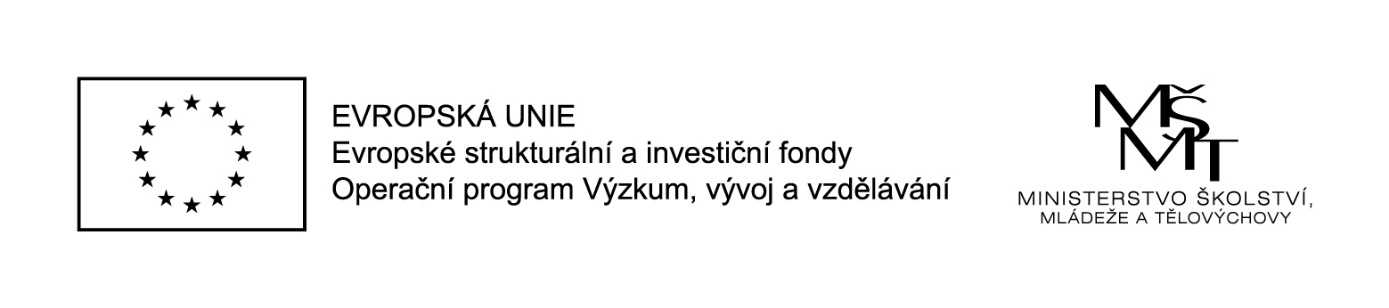 Společně a tvořivě pro životreg. č. P CZ.02. 3. 68/0. 0/0. 0/16 – 023/0005087Zpráva o činnosti projektu – listopad  2017začali jsme realizovat aktivitu – školní psychologpokračujeme v individuální práci s žáky s potřebou podpůrných opatření pokračujeme v  aktivitě doučování žáků ohrožených školním neúspěchempoptávali  jsme 16 hodinový vzdělávací program z oblasti matematické gramotnostivybrali jsme školitelku (Dr. Zelinkovou) a připravili tematické setkání s rodiči na téma ¨Jak pracovat doma s dětmi s poruchami učení¨poptávali jsme  další školitele pro aktivitu  tematická setkávání s rodiči žákův rámci publicity projektu jsme informovali na webových stránkách o aktuální činnosti projektu